Arkivsak-dok.			119 - 15					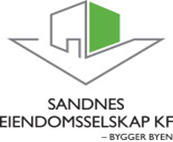 Saksbehandler:		Ingunn O. BjerkeloBehandles av:								Møtedato:	Sandnes Eiendomsselskap KF						13. august 2015STATUS BYGGEPROSJEKTER juli 2015: Saken gjelder:I denne saken legges frem status på byggeprosjekter vedtatt gjennom økonomiplan og oppdrag gitt av rådmannen.Oversikt over prosjekt som håndteres av prosjektavdelingen følger som eget vedlegg (Vedlegg 1). Forklaringer:Prosjektoversikten viser at prosjektene har ulik status. De er delt inn i fire faser:ØP, dvs. de er ikke påstartetProsjektering, utredning tomt eller regulering, dvs. de er under ulike stadier frem til byggingByggefase; entreprenør er i gang med byggingGarantifase, dvs. etter overtakelse før sluttbehandling av byggeregnskapAvvik i forhold til fremdrift og/eller økonomi er markert med gult eller rødt. De som er markert med gult har usikkerhet knyttet til seg, mens de som er røde er identifiserte avvik iht. plan.Generelt:Det legges fram et byggeregnskap, 4 tomannsboliger Rossåsen i egen sak.Status i prosjekt ny hovedbrannstasjon med legevakt, øyeblikkelig hjelp og ambulansesentral og prosjekt nytt rådhus for Sandnes legges fram i egne saker der status på framdrift og økonomi omtales. En har i flere prosjekt der det er stilt krav om detaljregulering hatt utfordringer knyttet til framdrift av reguleringsarbeidene. En ser behov for tydeligere avklaring av kompetansebehov, rolleavklaring mellom Sandnes kommunes forvaltningsmyndighet og Sandnes eiendomsselskap KF som utbygger. I tillegg vil en se nærmere på behov for å inngå rammeavtale på reguleringsarkitekttjenester i løpet av høsten. Siden forrige rapportering har det vært gjennomført ferieavvikling i de fleste prosjekter og dermed har det vært liten aktivitet.  Status pr. juli 2015:Vedrørende prosjekter som er i rute mht. fremdrift, innhold og økonomi, se vedlagte oversikt hvor disse er markert grønt. Prosjekter som det er rapportert avvik tidligere vil ikke bli omtalt under hvis det ikke foreligger informasjon som en anser som vesentlig å legge fram for styret.Prosjekter omtales spesielt på bakgrunn av avvik som er registrert siden forrige rapportering:Prosjekt 35007- Sørbø 2, ny barnehage med 5 avd. – overtakelsesforretning avholdt i juli 2015, entreprenør har fått frist på utbedringer av feil og mangler til 13. august. Barnehagen tas i bruk august 2015.Prosjekt 35015 – Barnehage i gamle kulturskolenbygget med 6-7 grupper – anbudskonkurranse pågår, anbudsfrist satt til 24. august.Prosjekt 60001- Bogafjellhallen – ferdigstilt og overtatt. Offisiell åpning/overtagelse 20. august. Prosjekt 60003 – Giskehallen 2 – I dette prosjektet mottok en 66 tilbud fordelt på 11 delentrepriser. I delentreprise for elektrofag mottok en 2 klager. Klagene er behandlet uten at dette endret innstilling av tilbydere. 10 av 11 kontraktsmøter er avhold, det siste kontraktsmøte avholdes uke 33. Klagebehandling og krevende evalueringsarbeid i konkurransen har medført en forsinkelse i oppstart av prosjektet på ca. 3 uker.Prosjekt 60005- Riskahallen –Oppstart av prosjektet er forsinket. Det er engasjert prosjektleder for prosjektet og det kalles inn til oppstartsmøte med brukere av bygget i løpet av august.Prosjekt  4413899- Sandnes helsesenter – usikkerhet knyttet til kostnader. Bygget er overtatt og det pågår forhandlinger vedrørende sluttoppgjør i prosjektet. Prosjektledelsen er har i månedsskiftet juli/august bedt om møte med elektroentreprenør  for å gjennomgå sluttoppgjørskravene.Forslag til vedtak:Saken tas til orienteringSandnes Eiendomsselskap KF, 13.08.2015 Torbjørn Sterridaglig leder Sandnes eiendomsselskap KF Vedlegg:  Prosjektstatus oversikt